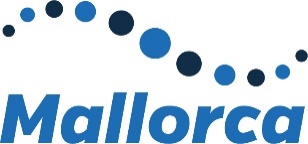 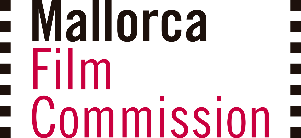 ANEXO III  Declaración responsable de no incurrir en las prohibiciones legalmente establecidas para tener la condición de beneficiario de los premios  DATOS DEL SOLICITANTE Nombre y apellidos/ Nombre o razón social: ..............................................................................................................................................DNI/CIF:  ..............................................................................................................................Bajo mi responsabilidad, para que el órgano concedente del premio tenga conocimiento, DECLARO Estar al corriente de pagos con la Fundación Mallorca Turisme así como de la justificación de otros contratos hechos con la Fundación. No incurrir en ninguna de las prohibiciones establecidas en el artículo 13 de la Ley 38/2003, de 17 de noviembre, General de Subvenciones, y en el artículo 8 de la Ordenanza General de Subvenciones del Consejo Insular de Mallorca, en concreto: a) Haber sido condenado, mediante sentencia firme, a la pena de pérdida de la posibilidad de obtener subvenciones o ayudas públicas.b) Haber solicitado la declaración de concurso voluntario, haber sido declarados insolventes en cualquier procedimiento, hallarse declarados en concurso (salvo que en éste haya adquirido la eficacia un convenio), estar sujetos a la intervención judicial o haber sido inhabilitados conforme a la Ley 22/2003, de 9 de julio, Concursal, sin que haya concluido el período de inhabilitación fijado en la sentencia de calificación del concurso.c) Haber dado lugar, por causa de la que hubiesen sido declarados culpables, a la resolución firme de cualquier contrato celebrado con la Administración.d) Estar incursa la persona física, los administradores de las sociedades mercantiles o aquellos que ostenten la representación legal de otras personas jurídicas, en alguno de los supuestos de la Ley 5/2006, de 10 de abril, de regulación de los Conflictos de Intereses de los Miembros del Gobierno y de los Altos Cargos de la Administración General del Estado; de la Ley 2/1996, de 19 de noviembre, de incompatibilidades de los Miembros del Gobierno de las Islas Baleares y de los Altos Cargos; de la Ley 53/1984, de 26 de diciembre, de incompatibilidades del Personal al Servicio de las Administraciones Públicas, o que se trate de cualquiera de los cargos electivos regulados en la Ley Orgánica 5/1985, de 19 de junio, del Régimen Electoral General, en los términos establecidos en la misma o en la normativa autonómica por la que se regulan estas materias.e) No hallarse al corriente en el cumplimiento de las obligaciones tributarias o frente a la Seguridad Social de la Administración del Estado, así como de las obligaciones tributarias ante el Consejo Insular de Mallorca y los organismos autónomos dependientes impuestas por las disposiciones vigentes, en la forma que se determina en el Real Decreto 887/2006, de 21 de julio, por el que se aprueba el Reglamento de la Ley 38/2003, de 17 de noviembre, General de Subvenciones (en adelante RLGS).f) Tener la residencia fiscal en un país o territorio calificado como paraíso fiscal por la normativa vigente.g) No hallarse al corriente de pago de obligaciones por reintegro de subvenciones en los términos que se determinan en el RLGS.h) Haber sido sancionado mediante resolución firme con la pérdida de la posibilidad de obtener subvenciones según la legislación de subvenciones vigente o la Ley General Tributaria.e) Que se pueda presumir, por razón de las personas que las rigen o por otras circunstancias, que son continuación o que derivan, por transformación, fusión o sucesión, de otras empresas en las que concurra alguna de las prohibiciones para obtener subvenciones. j) Ser agrupaciones previstas en el apartado 2 del artículo 7 de la Ordenanza General de Subvenciones, cuando se dé alguna de las prohibiciones anteriores en cualquiera de sus miembros.k) Ser asociación sometida a las causas de prohibición previstas en los apartados 5 y 6 del artículo 4 de la Ley Orgánica 1/2002, de 22 de marzo, reguladora del Derecho de Asociación. 
l) Ser asociación respecto de la que se ha suspendido el procedimiento administrativo de inscripción porque se han encontrado indicios racionales de ilicitud penal, en aplicación de lo dispuesto en el artículo 30.4 de la Ley Orgánica 1/2002, de 22 de marzo, reguladora del Derecho de Asociación, en tanto no recaiga resolución judicial firme en cuya virtud pueda practicarse la inscripción en el registro correspondiente.
m) Estar incurso en algún supuesto de los previstos en el artículo 11 de la Ley 11/21016, de 28 de julio, de igualdad entre Mujeres y Hombres. Firma, ................................., de ..................................... de 2019 FUNDACIÓ MALLORCA TURISME – MALLORCA FILM COMMISSIONFundació Mallorca Turisme – Mallorca Film CommissionPlaça de l’Hospital, 4, 2ª planta - 07012 – Palma Tel.: 971 17 39 88 